MedizinischeFakultät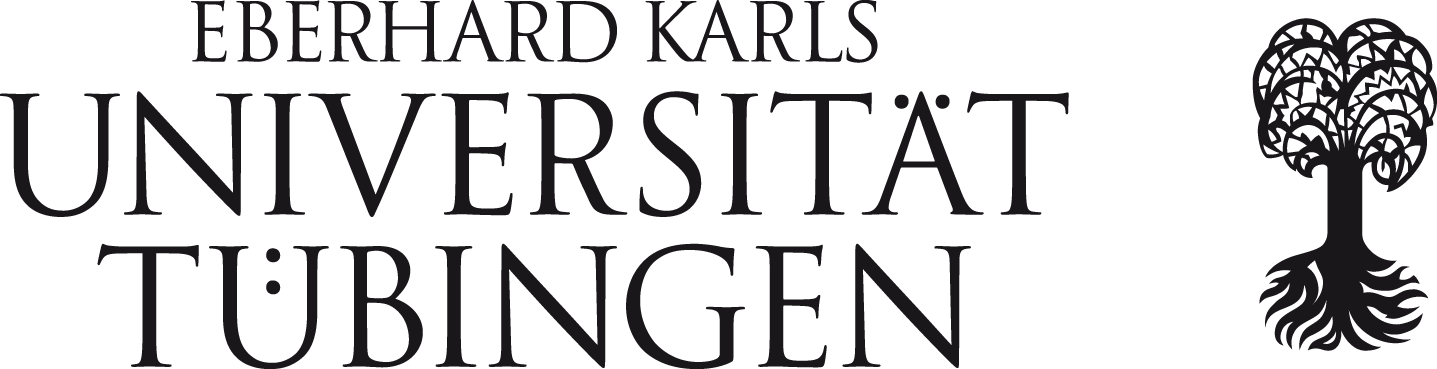 Antrag auf Einleitung des Umhabilitationsverfahrens für Antragsteller, die an einer ausländischen Fakultät/Universität habilitiert haben9. Erklärungen:9.1. Ich erkläre, dass kein Straf- oder Disziplinarverfahren gegen mich läuft und keine strafrechtliche Verurteilung oder Disziplinarmaßnahme erfolgt ist.* 9.2. Ich versichere an Eides statt, dass die in diesem Antrag gemachten Angaben wahr sind und dass ich nichts verschwiegen habe. Mir ist bekannt, dass die falsche Abgabe einer Versicherung an Eides statt mit einer Freiheitsstrafe von bis zu drei Jahren oder mit einer Geldstrafe bestraft wird. 10. Kontaktdaten* Andernfalls ist dieser Absatz zu streichen und eine Erklärung über Straf- und Disziplinarmaßnahmen abzugeben.11. AnlagenDiesem Antrag sind beigefügt (nach Abschluss des Verfahrens werden vorliegende Mehrfertigungen datengeschützt entsorgt):1. Persönliche Daten: 1. Persönliche Daten: NameNameggf. GeburtsnameVorname(n)  -bitte alle angeben-Geburtsdatum/-ortGeburtsdatum/-ortStaatsangehörigkeitGeschlechtDoktorgrad:Doktorgrad:erhalten am:von Universität2. Wissenschaftlicher Werdegang: (wichtigste Stationen; ausführlicher Lebenslauf als Anlage)2. Wissenschaftlicher Werdegang: (wichtigste Stationen; ausführlicher Lebenslauf als Anlage)2. Wissenschaftlicher Werdegang: (wichtigste Stationen; ausführlicher Lebenslauf als Anlage)2. Wissenschaftlicher Werdegang: (wichtigste Stationen; ausführlicher Lebenslauf als Anlage)2. Wissenschaftlicher Werdegang: (wichtigste Stationen; ausführlicher Lebenslauf als Anlage)2. Wissenschaftlicher Werdegang: (wichtigste Stationen; ausführlicher Lebenslauf als Anlage)von – bisStudium (Abschluss),  bzw. wiss./ ärztl. Tätigkeit als  ……Studium (Abschluss),  bzw. wiss./ ärztl. Tätigkeit als  ……Studium (Abschluss),  bzw. wiss./ ärztl. Tätigkeit als  ……Universität / Institut / Klinik, OrtUniversität / Institut / Klinik, Ort3. Habilitation / ggf. Umhabilitation3. Habilitation / ggf. Umhabilitation3. Habilitation / ggf. UmhabilitationamUniversitätFach/Fachgebiet4. Titel der Habilitationsschrift:5. angestrebtes Umhabilitationsfach in Tübingen: Verfahren wird unterstützt durch (verantwortlicher Fachvertreter):6. FacharztausbildungFür Fach:Datum:Bestanden / angestrebtSeite 2Name7. Forschung:7. Forschung:7. Forschung:7. Forschung:Forschungsschwerpunkte:  AnzahlImpactfaktor (Summe)Forschungsschwerpunkte:  Originalpublikationen Gesamt:Forschungsschwerpunkte:  davon als Erstautor Forschungsschwerpunkte:  davon als SeniorautorForschungsschwerpunkte:  davon als Coautor Forschungsschwerpunkte:  Case Reports / LettersForschungsschwerpunkte:  ReviewsForschungsschwerpunkte:  Bücher5 wichtigste Publikationen (bitte vollständige Angabe: Autoren, Titel, Jahr, Zeitschrift, Band, Seiten)5 wichtigste Publikationen (bitte vollständige Angabe: Autoren, Titel, Jahr, Zeitschrift, Band, Seiten)5 wichtigste Publikationen (bitte vollständige Angabe: Autoren, Titel, Jahr, Zeitschrift, Band, Seiten)5 wichtigste Publikationen (bitte vollständige Angabe: Autoren, Titel, Jahr, Zeitschrift, Band, Seiten)8. Lehre:8. Lehre:8. Lehre:8. Lehre:Didaktische Fortbildung: (Zusammenfassende Darstellung; ausführlich in Anlage): Didaktische Fortbildung: (Zusammenfassende Darstellung; ausführlich in Anlage): Didaktische Fortbildung: (Zusammenfassende Darstellung; ausführlich in Anlage): Didaktische Fortbildung: (Zusammenfassende Darstellung; ausführlich in Anlage): von – bisvon – bisArt  EinrichtungLehrerfahrung (Zusammenfassende Darstellung; ausführlich in Anlage):Lehrerfahrung (Zusammenfassende Darstellung; ausführlich in Anlage):Lehrerfahrung (Zusammenfassende Darstellung; ausführlich in Anlage):Lehrerfahrung (Zusammenfassende Darstellung; ausführlich in Anlage):von – bisUmfang (SWS)Art  EinrichtungLehrevaluation vorhanden   ja / neinfalls ja bitte weitere Angaben zur Quelle / Institution / JahrLehrevaluation vorhanden   ja / neinfalls ja bitte weitere Angaben zur Quelle / Institution / JahrLehrevaluation vorhanden   ja / neinfalls ja bitte weitere Angaben zur Quelle / Institution / JahrLehrevaluation vorhanden   ja / neinfalls ja bitte weitere Angaben zur Quelle / Institution / JahrSeite 3NameNamePrivat-, DienstanschriftTelefonE-MailOrt/Datum / UnterschriftSeite 4NameUnterlagen: Unterlagen: Anzahlvorh.  1.Ein formloses Motivationsschreiben, in dem begründet ist, weshalb die Umhabilitation an unsere Fakultät angestrebt wird.52.Vollständig ausgefülltes und unterschriebenes Antragsformular inkl. Erklärungen nach §5 (1) 10 - 12 der Habilitationsordnung 53.Tabellarischer Lebenslauf  mit Darstellung des wissenschaftlichen Werdegangs 54.Zusammenfassung der Habilitationsschrift im Umfang von 3 - 5 Seiten (mit Namen und Titel in der Kopfzeile), bitte zusätzlich als separate PDF senden55.Publikationsverzeichnis mit Angabe des Impact-Faktors und nach den Gliederungsvorschriften des Habilitationsausschusses (bitte Formblatt anwenden)56. Liste der abgehaltenen Lehrveranstaltungen nach der Gliederungsvorschrift des Habilitationsausschuss (bitte Formblatt anwenden)57.Nachweis Aus- und Weiterbildung in Hochschuldidaktik (i. d. R. MQ1) 58.Nachweis Weiterbildung „Gute wissenschaftliche Praxis“9.Kopien von personenbezogenen Lehrevaluationen510.Liste der betreuten Doktorarbeiten511.Für nicht an der Medizinischen Fakultät/UKT Beschäftigte:- Erklärung, dass die Lehrverpflichtungen nach der Umhabilitation an      Einrichtungen unserer Fakultät wahrgenommen werden sowie ein Lehrkonzept für die Zeit ab der Umhabilitation - Darstellung der wissenschaftlichen Zusammenarbeit mit Einrichtungen der MFT5
5Die Unterlagen 1. – 10./11. bitte 5 x in der genannten Reihenfolge als Satz auf Heftstreifen zusammenfügen, ohne Klammern und Klarsichthüllen. Bitte senden Sie die Unterlagen 1. – 10./11. auch elektronisch in der genannten Reihenfolge als eine einzige PDF-Datei an das Habilitationsbüro, zusätzlich Punkt 4. separat Die Unterlagen 1. – 10./11. bitte 5 x in der genannten Reihenfolge als Satz auf Heftstreifen zusammenfügen, ohne Klammern und Klarsichthüllen. Bitte senden Sie die Unterlagen 1. – 10./11. auch elektronisch in der genannten Reihenfolge als eine einzige PDF-Datei an das Habilitationsbüro, zusätzlich Punkt 4. separat Die Unterlagen 1. – 10./11. bitte 5 x in der genannten Reihenfolge als Satz auf Heftstreifen zusammenfügen, ohne Klammern und Klarsichthüllen. Bitte senden Sie die Unterlagen 1. – 10./11. auch elektronisch in der genannten Reihenfolge als eine einzige PDF-Datei an das Habilitationsbüro, zusätzlich Punkt 4. separat Die Unterlagen 1. – 10./11. bitte 5 x in der genannten Reihenfolge als Satz auf Heftstreifen zusammenfügen, ohne Klammern und Klarsichthüllen. Bitte senden Sie die Unterlagen 1. – 10./11. auch elektronisch in der genannten Reihenfolge als eine einzige PDF-Datei an das Habilitationsbüro, zusätzlich Punkt 4. separat 12.Habilitationsschrift (gebundene Exemplare), bitte zusätzlich als PDF senden 213.Zusammenstellung der Sonderdrucke (auf Heftstreifen zusammengefügt oder gebunden, in der Reihenfolge des Publikationsverzeichnisses), bitte zusätzlich als eine einzige PDF senden214.Personalbogen mit Lichtbild215.Approbationsurkunde / Studienabschlusszeugnis (amtlich beglaubigte Kopie)216.Promotionsurkunde (amtlich beglaubigte Kopie)217.Facharztanerkennung (amtlich beglaubigte Kopie)218.Habilitationsurkunde, ausgestellt von der ausländischen Universität (amtlich beglaubigte Kopie)219.Für APL-Professoren: Urkunde über Titelverleihung (amtlich beglaubigte Kopie)220.Stellungnahme des/der Fachvertreters/Fachvertreterin- bei Abgabe durch den/die Antragsteller(in) bitte zusätzlich als separate PDF einreichen- bei Zusendung durch den/die Fachvertreter(in)
4

0